Внимание!В пожароопасный период воздержитесь от посещения леса!Если все-таки Вы оказались в лесу, 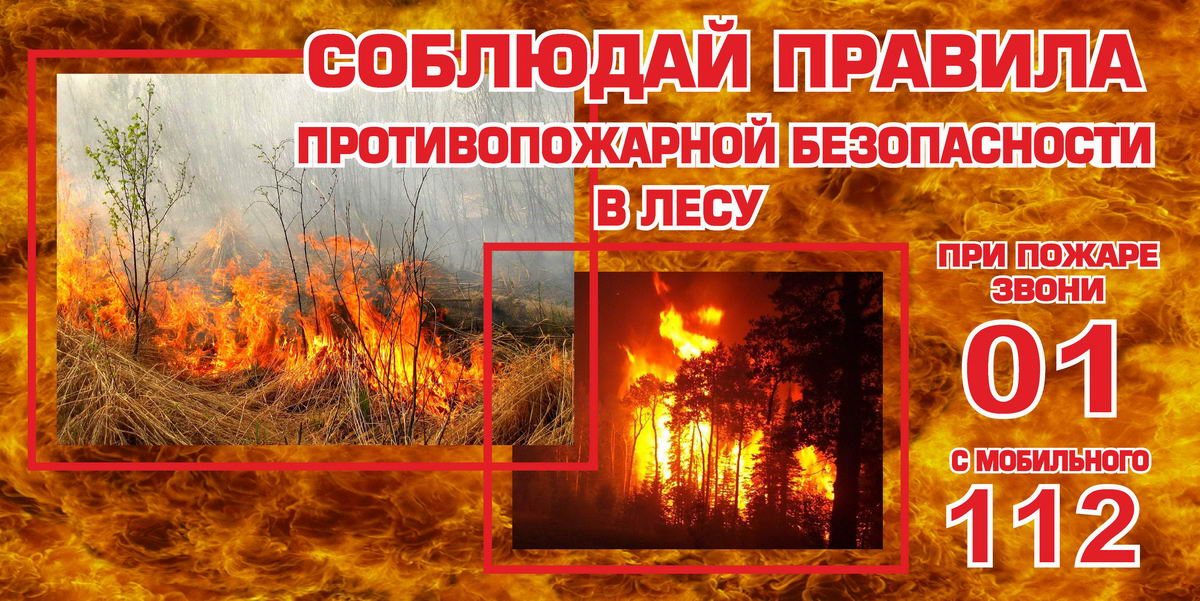 В пожароопасный период в лесу категорически запрещается:- разводить костры, использовать мангалы, другие приспособления для приготовления пищи;- курить, бросать горящие спички, окурки, вытряхивать из курительных трубок горячую золу;- стрелять из оружия, использовать пиротехнические изделия;- оставлять в лесу промасленный или пропитанный бензином, керосином или иными горючими веществами обтирочный материал;- заправлять топливом баки, работающих двигателей внутреннего сгорания, выводить для работы технику с неисправной системой питания двигателя, а также курить или пользоваться открытым огнем вблизи машин, заправляемых топливом;- оставлять на освещенной солнцем лесной поляне бутылки, осколки стекла, другой мусор;- выжигать траву, а также стерню на полях.Лица, виновные в нарушении правил пожарной безопасности, в зависимости от характера нарушений и их последствий, несут дисциплинарную, административную или уголовную ответственность.Что делать, если Вы оказались в зоне лесного (торфяного) пожара.Если вы обнаружили очаги возгорания, немедленно известите противопожарную службу по телефону 01 (по мобильному телефону по номеру 112)!Если пожар низовой или локальный, можно попытаться потушить пламя самостоятельно: его можно попытаться сбить, захлестывая ветками лиственных пород, заливая водой, забрасывая влажным грунтом, затаптывая ногами. Торфяные пожары тушат перекапыванием горящего торфа с поливкой водой.При тушении пожара действуйте осторожно, не уходите далеко от дорог и просек, не теряйте из виду других участников, поддерживайте с ними зрительную и звуковую связь.При тушении торфяного пожара учитывайте, что в зоне горения могут образовываться глубокие воронки, поэтому передвигаться следует осторожно, предварительно проверив глубину выгоревшего слоя.Если у вас нет возможности своими силами справиться с локализацией и тушением пожара:- немедленно предупредите всех находящихся поблизости о необходимости выхода из опасной зоны;- организуйте выход людей на дорогу или просеку, широкую поляну, к берегу реки или водоема, в поле;- выходите из опасной зоны быстро, перпендикулярно направлению движения огня;- если невозможно уйти от пожара, войдите в водоем или накройтесь мокрой одеждой;- оказавшись на открытом пространстве или поляне, дышите, пригнувшись к земле – там воздух менее задымлен;- рот и нос при этом прикройте ватно-марлевой повязкой или тканью;- после выхода из зоны пожара сообщите о ее месте, размерах и характере в противопожарную службу, администрацию населенного пункта, лесничество.В случае приближения огня непосредственно к строениям и угрозы массового пожара в населенном пункте срочно проводится эвакуация населения, прежде всего, детей, пожилых людей, инвалидов.Если есть вероятность приближения огня к вашему населенному пункту, подготовьтесь к возможной эвакуации:- поместите документы, ценные вещи в безопасное, доступное место;- подготовьте к возможному экстренному отъезду транспортные средства;- наденьте хлопчатобумажную или шерстяную одежду, при себе имейте: перчатки, платок, которым можно закрыть лицо, защитные очки или другие средства защиты глаз;- подготовьте запас еды и питьевой воды;- внимательно следите за информационными сообщениями по телевидению и радио, средствами оповещения, держите связь со своими знакомыми в других районах вашей местности;- избегайте паники.